    Adı :                         Soyadı: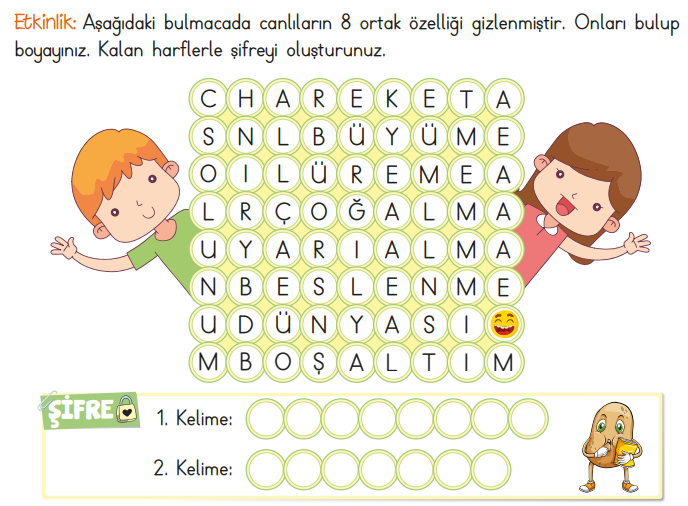 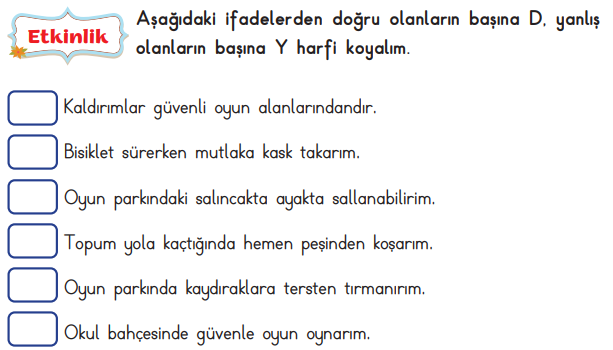 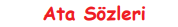 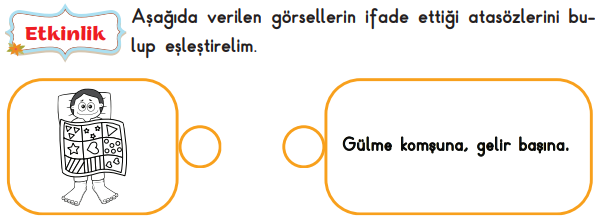 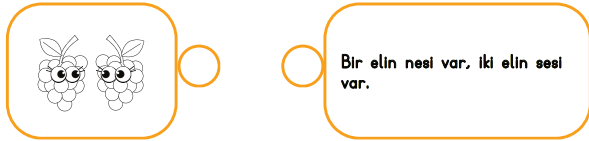 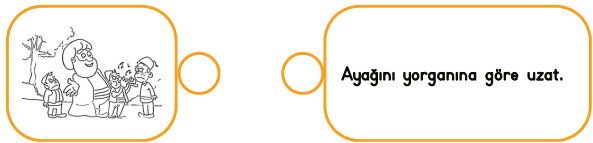 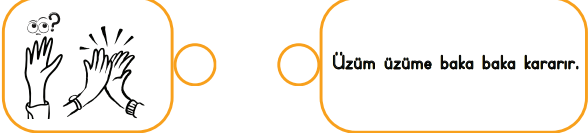 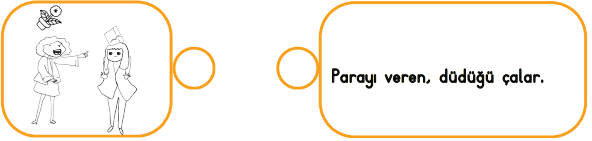 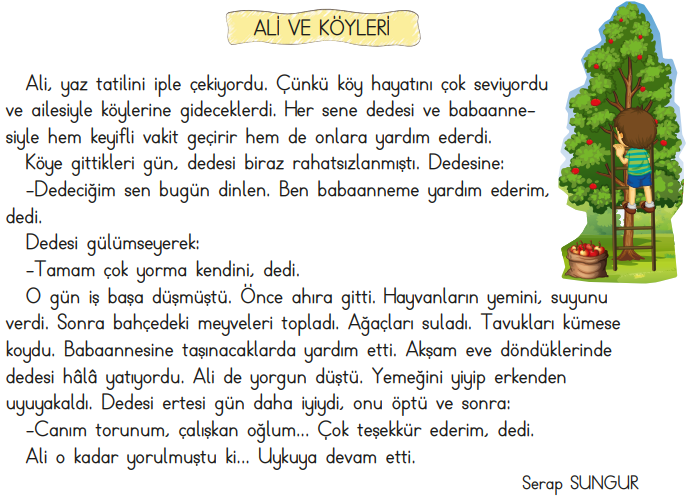 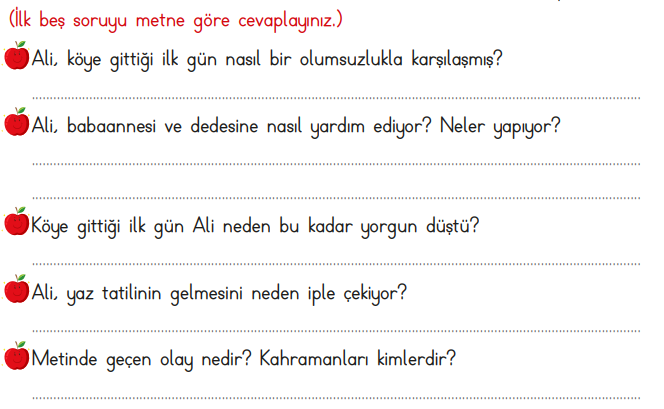 +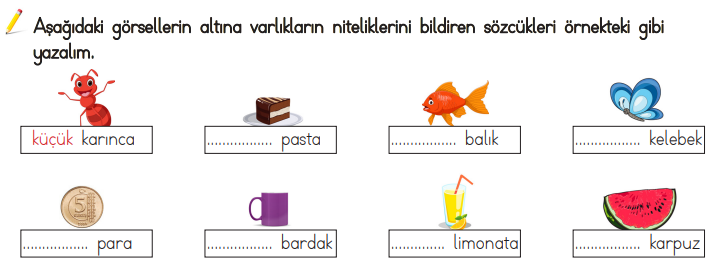 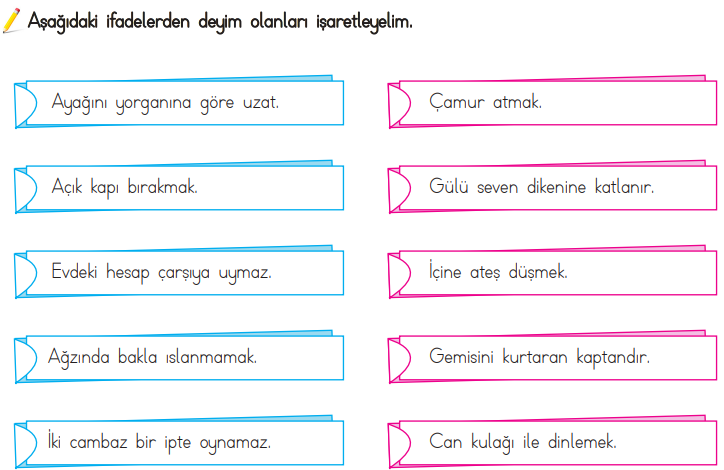 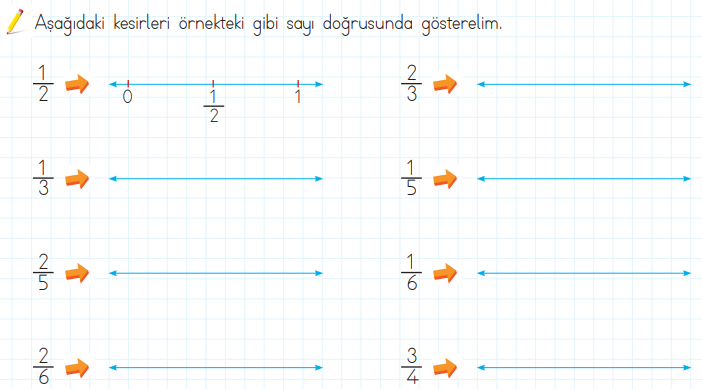 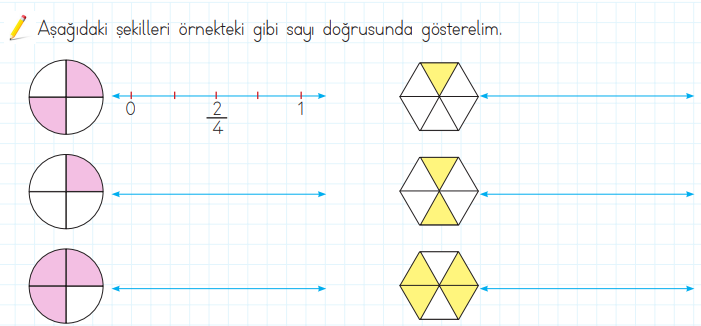 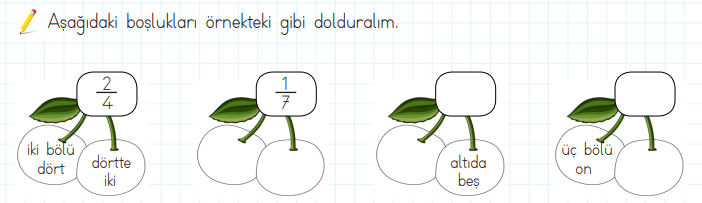 KESİR PROBLEMLER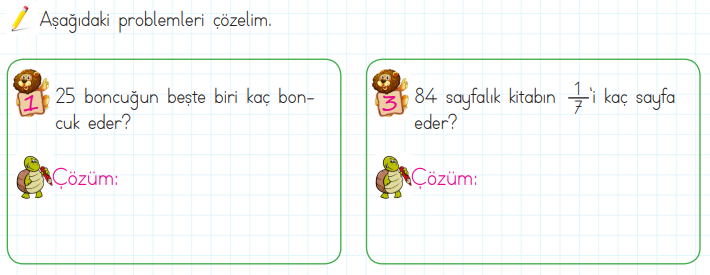 İstenilen Kadarını Boya : )))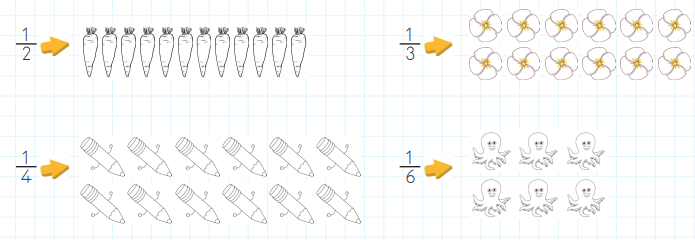 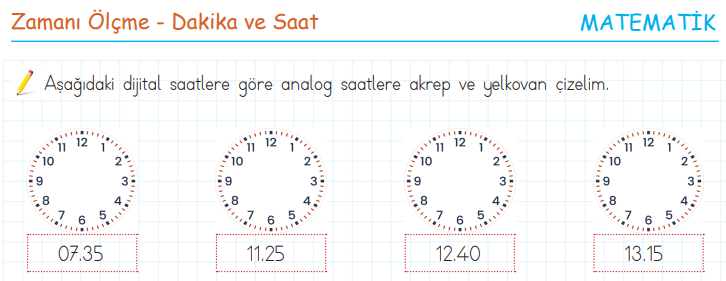 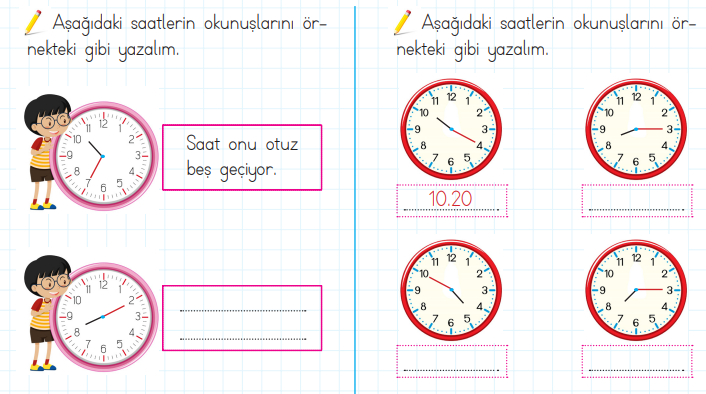 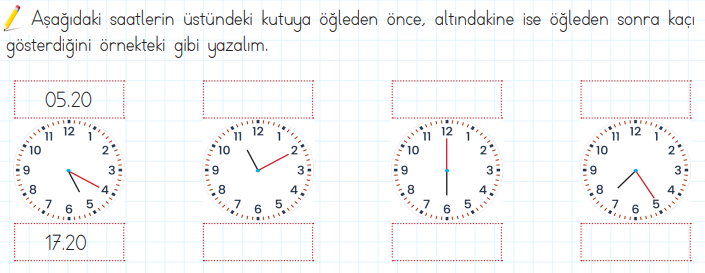 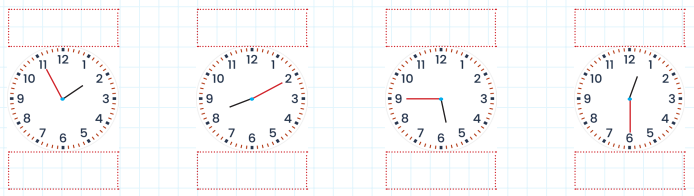 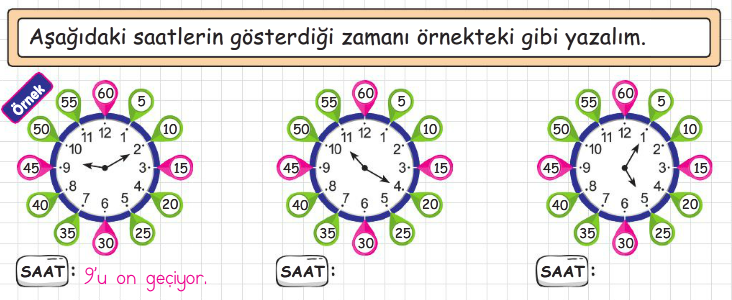 ENES SERT   3/A SINIFI ÇALIŞMALARI